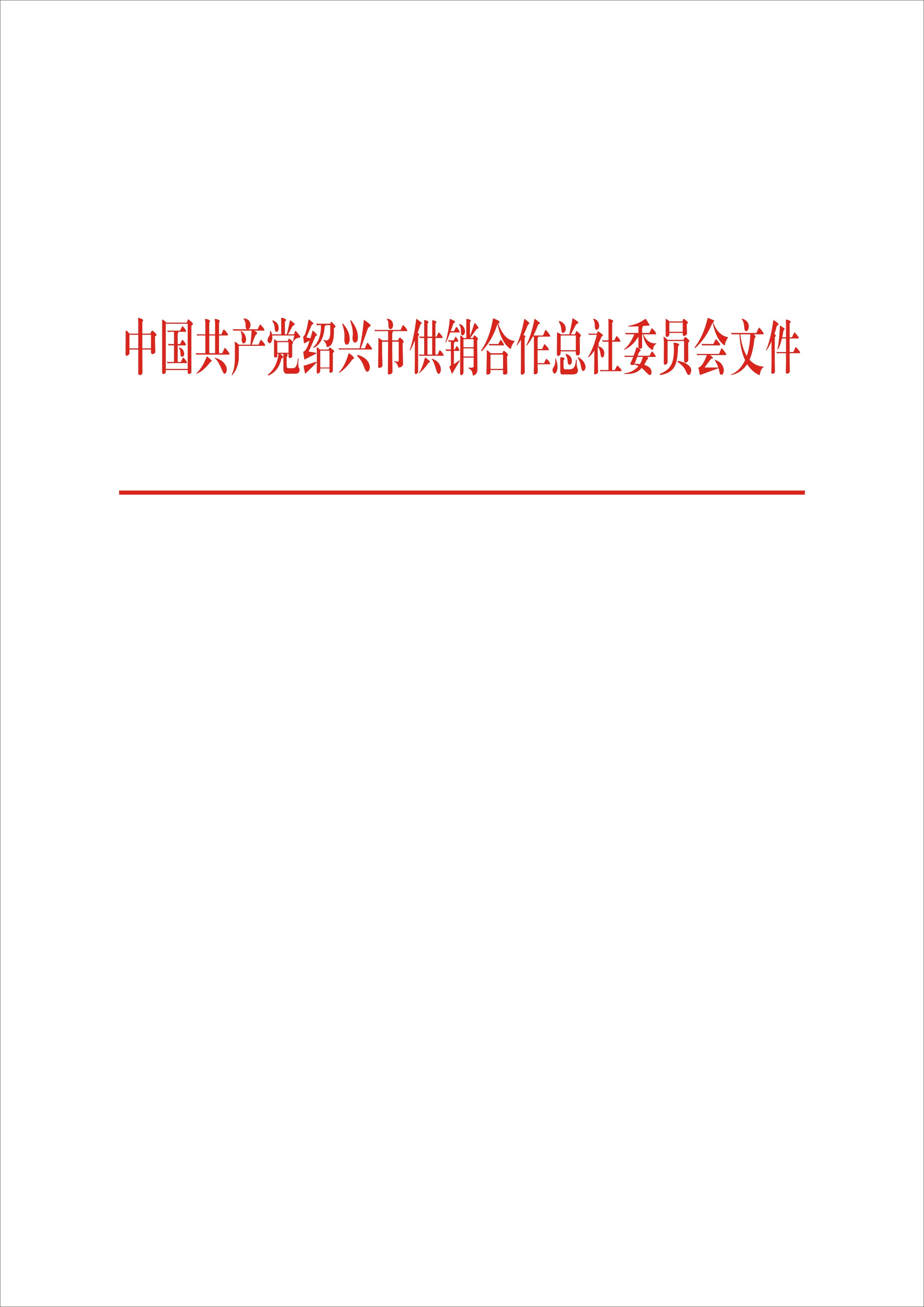 绍供总党〔2020〕11号关于印发《2020年绍兴市供销合作总社党委理论学习中心组学习计划》的通知市社直属机关党委，直属各单位党支部，各处室：《2020年绍兴市供销合作总社党委理论学习中心组学习计划》已经市社党委讨论通过，现印发给你们，请遵照执行。中共绍兴市供销合作总社委员会2020年4月26日2020年绍兴市供销合作总社党委理论学习中心组学习计划2020年是全面建成小康社会和“十三五”规划收官之年，加强理论武装、推进领导干部理论学习至关重要。为深入学习贯彻习近平新时代中国特色社会主义思想，落实《中国共产党党委（党组）理论学习中心组学习规则》、省委《实施办法》和市委《实施意见》，根据中央、省委和市委有关部署，结合市供销合作总社中心工作，现就2020年市供销合作总社党委理论学习中心组学习安排如下：一、总体要求强化“三个地”的政治责任，坚持不懈学习马克思列宁主义、毛泽东思想和中国特色社会主义理论体系，特别是把学习贯彻习近平新时代中国特色社会主义思想作为首要政治任务，作为中心组学习的主题主线，坚持读原著、学原文、悟原理，自觉主动学、及时跟进学、联系实际学、笃信笃行学，不断在学懂弄通做实上下功夫，切实增强“四个意识”，坚定“四个自信”，做到“两个维护”，始终在思想上政治上行动上同以习近平同志为核心的党中央保持高度一致，自觉践行习近平总书记赋予浙江的“干在实处永无止境，走在前列要谋新篇，勇立潮头方显担当”的新期望，全力推进“八八战略再深化、改革开放再出发”，积极开创供销合作事业新局面，不断提升为农服务水平，深度融入乡村振兴战略，为深化供销社综合改革提供强大的思想保证。二、学习重点1.深入学习领会习近平新时代中国特色社会主义思想的基本精神、基本内容、基本要求。用好《习近平新时代中国特色社会主义思想学习纲要》和《习近平新时代中国特色社会主义思想学习问答》辅助读本，进一步深刻认识这一重要思想是全党全国人民的思想之旗、精神之魂，深刻把握这一重要思想的科学理论体系、内在逻辑脉络和重大原创性贡献。通过深入学习，努力做到知其言更知其义，知其然更知其所以然，不断在思想上有新感悟、在政治上有新升华，更加自觉地用以武装头脑、指导实践、推动工作。2.深入学习领会习近平总书记关于学习马克思主义经典的重要论述。深刻认识马克思主义是科学的理论、人民的理论、实践的理论、不断发展的开放的理论，深刻揭示了自然界、人类社会、人类思维发展的普遍规律，为人类社会发展进步指明了方向；深刻认识马克思主义是我们立党立国的根本指导思想，必须始终坚持马克思主义在意识形态领域指导地位的根本制度；深刻认识马克思主义是共产党人的必修课，在深入学习经典原著中体悟马克思主义真理力量，坚定马克思主义信仰，始终把马克思主义哲学作为看家本领，提高运用科学思想方法和工作方法解决当代中国实际问题的能力和水平。3.深入学习领会习近平总书记关于坚持和完善中国特色社会主义制度、推进国家治理体系和治理能力现代化的重要论述。全面准确学习习近平总书记在党的十九届四中全会上的重要讲话精神和全会通过的决定，深刻认识中国特色社会主义制度和国家治理体系的科学内涵、本质特征和显著优势，深刻把握坚持和完善中国特色社会主义制度、推进国家治理体系和治理能力现代化的总体要求、总体目标和重点任务，深刻理解党的领导是坚持和完善中国特色社会主义制度、推进国家治理体系和治理能力现代化的根本保证，不断强化制度意识，维护制度权威，做制度执行的表率，推动全会各项目标任务全面落实。4.深入学习领会习近平总书记关于贯彻新发展理念、做好经济工作的重要论述。结合学习贯彻中央经济工作会议精神，深刻认识新时代抓发展必须更加突出发展理念，坚定不移贯彻创新、协调、绿色、开放、共享的新发展理念，推动高质量发展；深刻认识我国经济稳中向好、长期向好的基本趋势没有改变，面对国内外风险挑战明显上升的复杂局面，坚持稳字当头，增强必胜信心，集中精力办好自己的事；深刻认识坚持党对经济工作的集中统一领导是中国特色社会主义制度的一大优势，切实把党领导经济工作的制度优势转化为治理效能，保持经济持续健康发展，维护社会大局稳定。5.深入学习领会习近平总书记关于脱贫攻坚、全面小康的重要论述。深刻认识脱贫攻坚体现了我们党以人民为中心的根本立场，打赢脱贫攻坚战谱写了人类反贫困历史的新篇章，标志着困扰中华民族几千年的绝对贫困问题即将历史性地得到解决；深刻认识全面建成小康社会是我们党向人民、向历史作出的庄严承诺，标志着我们向全面建成社会主义现代化强国迈出了至关重要的一步；深刻理解脱贫攻坚是全面小康的底线任务和标志性指标，务必咬定目标、一鼓作气，坚决攻克深度贫困堡垒，巩固拓展脱贫攻坚成果，建立解决相对贫困的长效机制，确保高质量打赢脱贫攻坚战和全面建成小康社会。6.深入学习领会习近平总书记关于意识形态工作的重要论述。深刻认识意识形态工作规律，全面准确把握当前意识形态领域态势，坚持以立为本、立破并举，大力弘扬社会主义核心价值观，使全体人民在理想信念、价值理念、道德观念上紧紧团结在一起；发扬斗争精神，加强意识形态阵地管理，注意区分政治原则问题、思想认识问题、学术观点问题，旗帜鲜明反对和抵制各种错误观点；深入贯彻落实新修订的《党委（党组）意识形态工作责任制实施办法》，强化各级党委主体责任，增强意识形态领域主导权和话语权，维护意识形态安全和文化安全。7.深入学习领会习近平总书记关于重大疫情防控工作的重要论述。深刻认识确保人民群众生命安全和身体健康，是我们党治国理政的一项重大任务；深刻把握研究和加强重大疫情防控工作的重大意义，既要科学精准打赢疫情防控阻击战，更要总结经验、吸取教训，注重补短板、堵漏洞、强弱项。通过深入学习，更好从体制机制上创新和完善重大疫情防控举措，健全公共卫生应急管理体系，切实提高应对突发重大公共卫生事件的能力水平。8.深入学习领会习近平总书记关于百年未有之大变局的重要论述。深刻认识当今世界正处于大发展大变革大调整时期，长期以来西方主导的国际政治经济格局正在发生深刻改变，发展中国家和新兴经济体整体崛起，特别是中国特色社会主义展现出旺盛生机活力，国际力量对比正在发生显著变化，胸怀中华民族伟大复兴的战略全局和世界百年未有之大变局这“两个大局”，以此作为我们谋划工作的基本出发点；深刻认识百年未有之大变局给我们带来的机遇和挑战，认清斗争的长期性、复杂性、尖锐性，既要增强忧患意识、防范风险挑战，又要担当作为、敢于斗争，更好应对变局、服务大局、开创新局。9.深入学习领会习近平总书记关于历史特别是党史、新中国史、改革开放史的重要论述。深入了解我们党领导人民进行艰苦卓绝的斗争历程，了解党的光荣传统、宝贵经验和伟大成就，始终铭记我们从哪里来、往哪里去，传承红色基因，鲜明政治本色，对党保持忠诚，恪守人民情怀。通过深入学习，树立历史思维，培养历史眼光，增强历史担当，做到知史爱党、知史爱国，做到常怀忧党之心、为党之责、强党之志，更加自觉地为实现新时代党的历史使命不懈奋斗。10.深入学习领会党的十九届五中全会精神。原原本本、全面准确学习领会习近平总书记在党的十九届五中全会上的重要讲话精神，认真研读党的十九届五中全会文件，深刻理解党的十九届五中全会提出的一系列重大理论观点、重大工作部署，自觉把思想和行动统一到讲话精神和全会决策部署上来。11.深入学习习近平同志在浙江工作期间提出的系列思想观点和对绍兴经济社会发展的重要讲话、指示、批示精神。深入学习习近平同志在浙江工作期间各层面各领域思想观点的形成发展、主要内容、创造性实践和历史性成果，深刻认识“八八战略”和习近平新时代中国特色社会主义思想一脉相承、一以贯之的内在关系，深刻把握习近平同志在省域层面对中国特色社会主义的理论创新和探索实践，从理论渊源、实践基础、思想内涵上全面领会习近平新时代中国特色社会主义思想。认真学习贯彻党的十八大以来习近平总书记对浙江工作作出的系列重要指示以及习近平同志在浙江工作期间对绍兴经济社会发展的重要讲话、指示、批示精神，以“八八战略”为统领，以“最多跑一次”改革为牵引，以“枫桥经验”为重要支撑，深入学习领会省委十四届三次、四次、五次、六次全会，市委八届三次、四次、五次、六次、七次全会精神，弘扬新时代“胆剑精神”，打好以“两业经”“双城计”“活力城”为主要内容的高质量发展组合拳，加快重返全国城市综合经济实力“30强”，开创市域治理现代化新局面，更好推进新时代中国特色社会主义在绍兴的生动实践。12.深入学习中央一号文件、供销合作社条例和中央、省委、市委农村工作会议及省委、市委相关文件精神。深入学习2020年中央一号文件《中共中央国务院关于抓好“三农”领域重点工作 确保如期实现全面小康的意见》、供销合作社条例和中央、省委、市委农村工作会议精神及省委《关于进一步深化生产供销信用“三位一体”改革推动农合联更好服务乡村振兴的若干意见》（浙委办发〔2019〕84号）、市委相关文件精神。紧紧围绕乡村振兴战略，进一步提升为农服务能力，深化生产、供销、信用“三位一体”农合联改革，继续推进绍兴市“会稽山珍”、“鉴湖河鲜”农产品区域公共品牌建设，不断推进再生资源回收站点建设，规范提升国有粮批市场“米袋子”和国有农贸市场“菜篮子”工程，深化推进对口援建工作等重点工作。三、学习要求1.切实提高学习自觉性主动性。深刻认识新形势下进一步加强和改进党委理论学习中心组学习的重要意义，不断增强学习的主动性和自觉性，把理论学习作为加强党性修养、坚定理想信念、提高精神境界的重要手段，作为获取知识、提升能力、增长本领的重要途径，作为推进学习型党组织、学习型领导班子建设的首要任务，坚持理论联系实际的学风，做到“学在前面、用在前面”，为广大党员干部加强政治理论学习带好头做好示范。2.不断增强学习的规范性实效性。进一步建立健全并严格执行中心组学习考勤、集体研讨、学习档案和学习考核等制度，切实加强对中心组学习的日常管理，做到“全年学习有计划、学习时间有保证、讨论发言有记录、学习交流有成果”，确保各项学习任务落到实处。党委理论学习中心组原则上全年安排集中学习不少于12次，中心组成员全年至少要面向基层做1次读书报告或专题宣讲，每年至少撰写1篇学习体会或理论文章。3.进一步丰富学习方式和载体。不断改进学习方式方法，把交流研讨作为中心组集体学习的主要形式，交流研讨要有思考、有深度、有见地，坚持集中学习与个人自学相结合、学习研讨与专题调研相结台、常规学习与在线学习相结合、“走出去”和“请进来”学习相结合，大兴调查研究之风，不断增强理论学习的吸引力和实效性，真正把学习成果转化为推动科学发展的强大动力。附件：2020年市社党委理论学习中心组学习计划表附件2020年市社党委理论学习中心组学习计划表注：根据形势需要，具体安排可作适当调整序号主   题形 式主讲人（主持人）时间1中央农村工作会议精神、中央经济工作会议精神专题学习会徐守仁1月2中央关于新冠肺炎疫情防控工作相关会议精神网络形式徐守仁2月3《中共中央关于解决形式主义突出问题 为基层减负的工作报告》等2个文件精神专题学习会交流发言：王忠灵、徐守仁    吕永江、莫  骄陆应华、程金海3月4《党委（党组）落实全面从严治党主体责任规定》专题学习会徐守仁4月5“不忘初心、牢记使命”专题专题学习会交流发言：徐守仁、陈学伟莫逸静、杨  军5月6加强领导艺术，提高管理水平专题学习会绍兴文理学院老师6月7绍兴的历史沿革专题学习会市委党史室老师7月8进一步深化生产供销信用“三位一体”改革，推动农合联更好服务乡村振兴专题学习会交流发言：莫  骄、陈尧根潘云清、李  勇8月9弘扬供销合作社文化专题学习会交流发言：吕永江、程金海娄照荣、张家君9月10党风廉政建设教育专题学习会交流发言：陆应华、徐红斌许方明10月11筑牢意识形态思想防线专题学习会市委党校老师11月12党的十九届五中全会精神专题学习会市委宣讲团成员12月抄送：市委宣传部，派驻纪检监察组。绍兴市供销合作总社办公室                 2020年4月26 日印发